Tick relevant column (Minimum of 15 minutes observation)(in 20 min there would be 80 observations with 15 second intervals; in 30 min with 30 second intervals there would be 60 observations)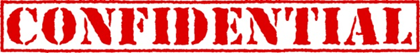 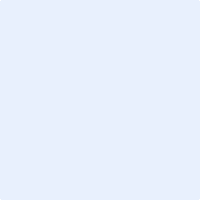 This tool is used to collect data on the level of engagement in learning of children and young people through a short observation. Tracking levels of engagement is a useful tool to monitor the effectiveness of strategies.This tool is used to collect data on the level of engagement in learning of children and young people through a short observation. Tracking levels of engagement is a useful tool to monitor the effectiveness of strategies.Name of child/young person:Education or care service:Date:Describe a brief overview of the setting(Include details such as which class they are in, who is the teacher, who is the support worker and what the task is)Describe a brief overview of the setting(Include details such as which class they are in, who is the teacher, who is the support worker and what the task is)Describe a brief overview of the setting(Include details such as which class they are in, who is the teacher, who is the support worker and what the task is)Describe a brief overview of the setting(Include details such as which class they are in, who is the teacher, who is the support worker and what the task is)Describe a brief overview of the setting(Include details such as which class they are in, who is the teacher, who is the support worker and what the task is)Describe a brief overview of the setting(Include details such as which class they are in, who is the teacher, who is the support worker and what the task is)Describe a brief overview of the setting(Include details such as which class they are in, who is the teacher, who is the support worker and what the task is)Describe a brief overview of the setting(Include details such as which class they are in, who is the teacher, who is the support worker and what the task is)Working(select all that apply) unaided aided aided alone in a group in a group whole class activityMinimum of 15 minutes observation at intervals of:Minimum of 15 minutes observation at intervals of:Minimum of 15 minutes observation at intervals of:Minimum of 15 minutes observation at intervals of:Minimum of 15 minutes observation at intervals of:Minimum of 15 minutes observation at intervals of:Minimum of 15 minutes observation at intervals of:Minimum of 15 minutes observation at intervals of: 10 seconds 10 seconds 10 seconds 15 seconds 15 seconds 15 seconds 30 seconds 30 secondsActively on taskPassive on-taskOff task, moving around,left roomOff task, making noiseOff task, quiet,not movingMost class off task1234567891011121314151617181920212223242526272829303132333435Actively on taskPassive on-taskOff task, moving around,left roomOff task, making noiseOff task, quiet,not movingMost class off task363738394041424344454647484950515253545556575859606162636465666768697071727374757677787980Total%